Конспект урока алгебры в 7 классе по теме: «Арифметические операции над одночленами»Трофимова  Светлана Леонидовна, учитель математики первой  категории МАОУ СОШ  №10  г. КунгураЦели и задачи:Образовательная: проверить умения и навыки по теме: «Арифметические операции над одночленами».Воспитательная: воспитывать интерес к алгебре, применяя интересные задания, используя различные формы работы; формирование личностных качеств: точность и ясность словесного выражения мысли, сосредоточенность и внимание; настойчивость и ответственность; воспитывать чувство патриотизма и гордости за свою страну.Развивающая: развивать умение учащихся работать как индивидуально (самостоятельно), так и коллективно (работа в группах); развивать познавательные интересы.Оборудование:  Персональный компьютер, проектор, экран, презентация PowerPoint, раздаточный материал  для организации работы в группах.Ход урока:Вступительное слово учителя-Здравствуйте ребята, здравствуйте гости! Я очень рада всех вас видеть. Садитесь. Начинаем урок.-Подумайте, пожалуйста , с чем связана цветовая гамма на ваших столах?(Ленты красного, черного, синего, желтого, зеленого цветов – цвета олимпийских колец)-Что символизируют олимпийские кольца? (единство пяти континентов)- Верно, закончилось грандиозное событие – зимние олимпийские игры в Сочи. Все смотрели, восхищались, пережимали, где-то огорчались. Подведены итоги.- Сколько медалей в копилке сборной России? (Золото – 13                                                                                   Серебро – 11                                                                                  Бронза – 9                                                                                   Всего – 33 Сообщение темы и цели-Ребята, а какие итоги мы можем сегодня подвести на уроке? (Итоги по недавно изученным темам: Одночлены и действия над одночленами и степень с натуральным показателем)- И так, как спортсмены на олимпиаде, мы отправляемся брать определенные вершины, устанавливать рекорды.Организационный момент- Работаем в группах;- по окончанию времени карточку с ответами передаете рядом сидящей группе по часовой стрелке, которые осуществляют проверку с помощью слайда;- все результаты будут фиксироваться на доске;- в конце урока оценить вклад каждого по 10-бальной системе.Напутственное  слово тренера – учителя: Мне очень нравятся слова, которые есть на одном из стендов школы, появившемся незадолго до встречи олимпийского огня: «Будь сегодня таким, каким хочешь быть завтра. Если твое сегодня тебя не устраивает, значит вчера ты плохо поработал» - Я желаю всем удачи и хорошей работы.Вперед, к покорению вершин!Вершина теоретиков: выполнить графический диктант                                          Да - __ ; нет - ˄ .1. Одночленом называют сумму числовых и буквенных множителей.2. Буквенный множитель одночлена, записанного в стандартном виде, называют коэффициентом одночлена.3. Алгебраическое  выражение, которое содержит  произведение  чисел, переменных и их степеней, называют одночленом.4. Одночлены, которые имеют одинаковую буквенную часть, называются подобными.5. Любое число в нулевой степени равно нулю.6. Ноль в любой степени равен  единице.7. Степенью числа  ɑ , с показателем  единица  называют само это число.8. При умножении степеней с одинаковыми  основаниями показатели складывают, при делении вычитают.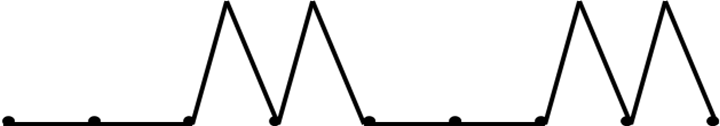 Критерии проверки:  «5» – без ошибок«4» – 1  ошибка«3» – 2 – 3 ошибки«2» – 4 и более ошибок Разминка - Чтобы перейти от теории к практическим упражнениям, нужно выполнить разминку. Отвечает тот, кто первым поднял руку. Заработанные очки идут в зачет команде.(0,2 у3)4 (-х)5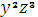 (- ab)3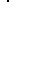 (m m3)6 хх3х5 y18: (y9)2(-x)2n(-1)n . (-1)n(504 – 23,6 · 7)0 + 8·   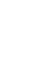 Подведение итогов: озвучивание заработанных балловВершина «Самые – самые …»- Здесь мы поговорим о главных действующих лицах олимпиады – спортсменах. Покорив  эту вершину, мы раскроем некоторые тайны.-Упростите выражения и ответьте на вопросы: кто из спортсменов самые, самые …,  прикрепив портрет в нужную строку.Самая молодая                  (-0,2у)3 · 50у2Самый возрастной                  – 60с6 · (-0,5с2)3 Самый титулованный                  (-0,6х3)2 · (-5х4)Самая титулованная                   (-3а4 b)2 ·  а12b8       Ответы:Самая молодая  - Юлия ЛипницкаяСамый возрастной  - Альберт ДемченкоСамый титулованный  - Виктор АнСамый титулованная  - Ольга ЗайцеваВершина творчества- Многое на олимпиаде мы смотрели как завороженные. Это несомненно открытие и закрытие олимпиады, потрясающее фигурное катание… ( просмотр слайдов с красивыми моментами олимпиады).- Я предлагаю проявить вам творчество в математике!- Что значит решить пример красиво (рационально, удобным способом, увидев какую-нибудь закономерность).Упростите: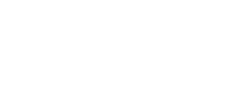 2+2+23+24+25+…+216 214+214+215+216+217+…+234 Подведение итогов.В листах самооценки поставьте рейтинг каждому участнику по 10- бальной системе.Вершина успеха- На олимпиаде ценится командное золото, но ценится вдвойне золото, завоеванное в личном первенстве.Индивидуальные разноуровневые  карточки.- Ваша задача: решить быстро и правильно, баллы идут в личный зачет и командный.I уровень: по 1 баллу за верно решенное задание – оценка «3»                          1) Решите уравнения                               а) 2х=64  б) 3х-5=81                                      2) Упростите   (3х2у3)2·    ху4II уровень: все баллы удваиваются – оценка «4»                         1) Решите уравнения                              а) 23·2х-7=16      б) 32х-1· 3х+1=27                          2) Упростите   (0,4х3у4)2 ·   х4уIII уровень: все баллы утраиваются – оценка «5»                        1) Решите уравнения                             а) (3х-1)2=81        б) (23)х-1=512                        2) Упростите     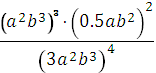 При подведении итогов вашей работы будет учитываться лист самооценки. Домашнее задание (раздаются карточки)1) Вычислите:а)  (-1 )1  · (-1 )2  ·… · (-1)50b)  (-1 )1  + (-1 )2  +… + (-1)50  2) Решите уравнение:         297  -   296   -   295   - … - 2 + 4х = 3Итог урока.- Покорение вершин закончено, время подводить итоги.Подсчет баллов, награждение команд медалями.- Поднимите руку, кто считает, что после сегодняшнего занятия поднялся вверх хотя бы на одну ступеньку.- Что помогало сегодня преодолевать трудности, работая в команде? (дружба, взаимовыручка)-Давайте попробуем здесь и сейчас изобразить символ сплоченности и дружбы – олимпийские кольца. (ребята с помощью цветных лент «сооружают» олимпийские кольца,  одновременно с ними на экране появляется слайд с олимпийскими  кольцами).-Всем спасибо, урок окончен.